First Level Speech and Language Activities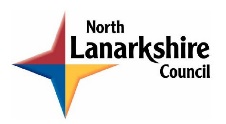 Barrier Game: Take it in turns to describe items from your house – can you guess what the other person is describing? Talk about colour, shape, size, use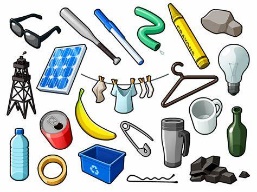 Think of as many words beginning with ‘b’ as you can. You have one minute!BbNow choose another letter and play again!Baking with an adult – can you follow the adult’s instructions to make something delicious?Make sure you listen carefully!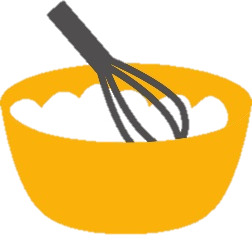 Read a short story and see if you can answer these questions:Who was in the story?Where was the story set?What happened?How did it end?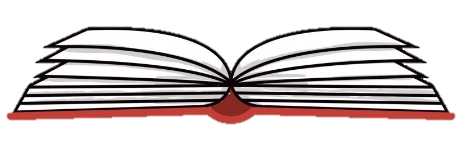 Come up with an exciting story about an astronaut. Remember to talk about:Who is in the story?Where is the story set?What happens?How does the story end?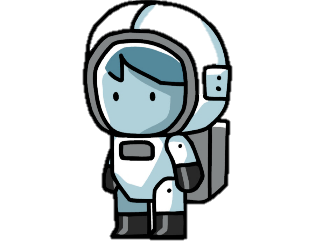 Work together to build a Lego model. Each person should pick a jobEngineer: describe the pieces and give the instructionsBuilder: listen carefully and build the model. 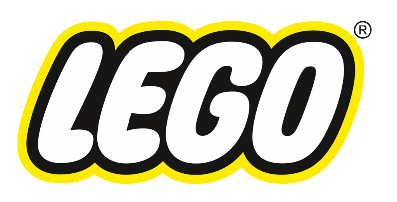 Look at these words and see if you can work out:How many syllables are there?Does it rhyme with another word?What is the sound at the beginning of the word?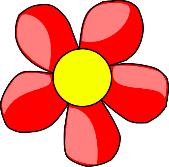 Ask a friend or adult to think of an object. Try to guess the object by only asking where questions:E.g. Would I find this object in my room?Would I find this object in a school?It’s tricky!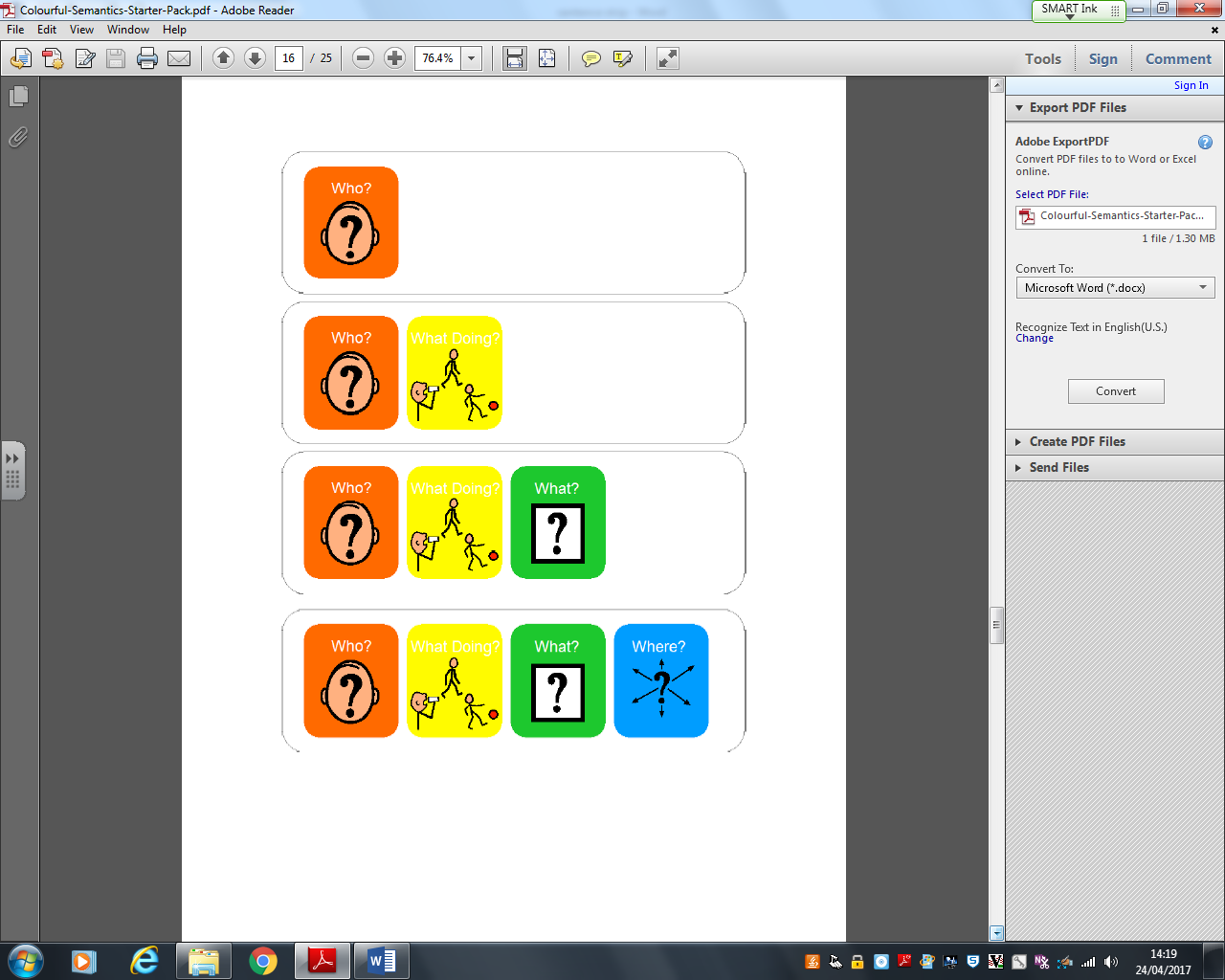 